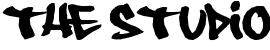 PRESENTS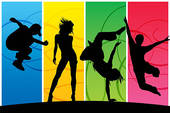 SUMMER INTENSIVESFOR COMPETITION TEAM DANCERSOR THE SERIOUS MINDED DANCER THAT WANTS TO WORK AT A MORE INTENSE LEVEL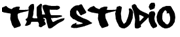 1 Sinco Place East Hampton, CT 06424WWW.THESTUDIOCT.COMPresented below is the 2015 Summer Intensives Program. We are offering a six week program spread out over the course of three months with the goal that potential competitive level students attend a minimum of three weeks of the six weeks-preferably a minimum of one week per summer month. Three week session is $150 per student. Students can take unlimited summer intensive classes for an additional $50. Any student that wants to be considered for the 2015-2016 COMPETITIVE TEAM must attend some summer intensives. Summer classes are essential and mandatory for all team hopefuls. Each year a new team is formed. It is about capability and compatibility. Strong technique in turning, leaping, flexibility, power, endurance and turn out is only part of being a Team Dancer. Confidence, performance skills/stage presence, being able to pick things up quickly, strong memorization skills, being able to take a correction, applying a correction, strong focus, drive, determination, passion and guts complete the package. Students will be observed in class throughout the summer session then will be notified by email as to whether they got a spot on this year’s Team and if so what level.NEW 2015 FALL INTENSIVES We are offering a new program Season 2015-2016 for the serious minded dancer who wants to train hard and develop refined technique without going to competitions. So if you either don’t have the desire for competition or are not able to make the major sacrifices it takes to commit to the Competitive Team, but you still want to work at an intensive level, this is a great option for you. *There is no absentee policy for the Intensive Level. This is strictly for your own training Intensives will have a recital routine for the subjects they train in ie. Ballet, Tap, Jazz, Lyrical, Hip Hop. The Intensive Program will also have extra performance opportunities such as public performances at local events. We will also take a trip to NCY Spring 2016 to take a dance class on Broadway and go see a Broadway show. We will also have either a group lunch or dinner depending on schedule for some bonding time. This is a great program to give dancers solid technical training, expose them to some culture and have some extra performance opportunities doing what they love. Intensives Program is for students ages 9-18 and final approval from the director. Ballet is mandatory for the intensives program.NEW 2015 COMPETITIVE TEAM Competitive Team Dancers will be required to train a minimum of two days a week . One day will be strictly technique where Competition Team dancers will train along side of dancers who opt for the Intensives Only program. The 2nd day of training per week will be strictly for choreography and routines going to competitions. There will be two mandatory competitions with a possible optional third for those interested. There is a strict attendance policy and it will be enforced. Absence needs to be kept to the absolute minimum and tardiness is unacceptable at this level. Leaving class early to go to another activity is also not allowed. The only acceptable reason for missing team class is illness. We expect you to be in class unless the absence has been approved by the Director. Excessive absences will result in dismissal from the Team. At this level any time lost is significant. School dances, camping trips, sports, play productions, concerts, sleepovers, birthday parties, family vacations etc. are not acceptable reasons to miss class. It is expected that all other activities, events & commitments come second to the Competitive Team. Anything extra taken on that is not required or mandatory for a grade at school should come second to Team. *The only other thing taken into consideration is religious commitments. Good studies and good time management skills should keep grades up and avoid homework overload. There will not be a specific number of absences allowed. You will be notified immediately if your status is in danger.. It should be of no concern if your child truly only misses when sick. Extenuating circumstances would be taken into consideration of course. Anyone who does not attend class the week of competition will not be able to participate at that competition-even if you have already paid the entry fees. Competitive Team  dancers will have the commitment to competitions plus the opportunities offered to the Intensives. Competitive Program is for dancers ages 9-18. - - - - - - - - - - - - - - - - - - - - - - - - - - - - - - - - - - - - - - - - - - - - - - - - - - - - - - - - - -Summer IntensivesADD ON TAP $5 PER CLASS ON 6/17, 6/24, 7/9, 7/16, 8/4, 8/11 7:15-7:45*Black leotard, footless or convertible pink tights and hair in a bun with bangs slicked back for Ballet. Black(no designs or colors) fitted spandex shorts can be worn over tights and leotard. Keep same attire for Turns, kicks, Leaps, Jumps & Tricks. **Students should bring ballet & jazz shoes to class.** PLEASE CIRCLE OR HIGHLIGHT CLASSES YOU WILL BE ATTENDING.Name____________________________________     D.O.B._______________________Home Phone #__________________      Alternate Phone #___________________Total Amount Enclosed $____________________________Release of Liability I, as the legal parent or guardian of the above student authorize his/her enrollment in the above program, understand video and/or images of dancers may be used for promotion and release The Studio, its Director and its staff of all liability due to personal injury or loss of property.Signature______________________________________                                       Date_______________Mon.6/15Wed.6/17Mon.6/22Wed. 6/24Wed.7/8Thurs.7/9Wed.7/15Thurs.7/16Mon.8/3Tues.8/4Mon.8/10Tues.8/115:15-6:15Ballet5:15-6:15Ballet5:15-6:15Ballet5:15-6:15Ballet5:15-6:15Ballet5:15-6:15Ballet5:15-6:15Ballet5:15-6:15Ballet5:15-6:15Ballet5:15-6:15Ballet5:15-6:15Ballet5:15-6:15Ballet6:15-7:15 Turns Leaps Jumps & Tricks6:15-7:15 Turns Leaps Jumps & Tricks6:15-7:15 Turns Leaps Jumps & Tricks6:15-7:15 Turns Leaps Jumps & Tricks6:15-7:15 Turns Leaps Jumps & Tricks6:15-7:15 Turns Leaps Jumps & Tricks6:15-7:15 Turns Leaps Jumps & Tricks6:15-7:15 Turns Leaps Jumps & Tricks6:15-7:15 Turns Leaps Jumps & Tricks6:15-7:15 Turns Leaps Jumps & Tricks6:15-7:15 Turns Leaps Jumps & Tricks6:15-7:15 Turns Leaps Jumps & Tricks